Annexe 32ème ÉDITION DU TROPHÉE JEAN – MARC KIENY - L’ALSACE RECUISINÉE ® Mardi 26 avril 2022 – Château Haut-Koenigsbourg 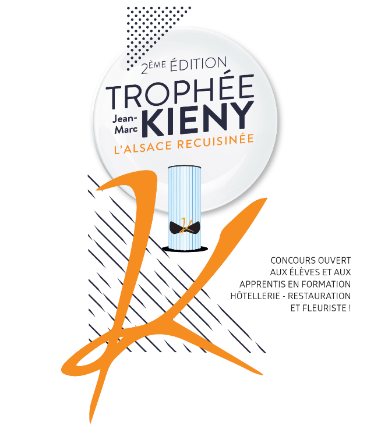 L’intégration pédagogique du trophée dans le cycle de formationChaque établissement de formation a positionné distinctement la préparation du Trophée dans le cycle de formation des potentiels candidats.En effet, la détermination des membres de l’équipe candidate s’est souvent posée comme un enjeu collectif mettant à portée de tous les mêmes informations, les mêmes actions de formation et les mêmes activités. De nombreuses équipes se trouvent ainsi soutenues par le collectif de leur classe voire d’un ensemble de classes lorsque les commis sont sélectionnés dans d’autres niveaux de formation.La transformation de la voie professionnelle est mise à profit pour inclure la préparation du trophée dans la réalisation d’un des chefs d’œuvre avec un objectif commun mais des activités distinctes. Des activités analysées voire décortiquées pour en extraire les points forts et les marges de progrès.La co-intervention en Français mais également en langue vivante peut également se sentir concernée : documentation régionale, historique, géographique, pratique des langues vivantes, récit, conte, poème sont étudiés voire proposés lors des séances communes.Pour les élèves de terminale, la mise en parallèle de la préparation avec un projet professionnel conforte l’ambition d’insertion et de développement culturel. Les parrains, les marraines mais également le jour J, les membres du jury seront et sauront observer les candidats dans leurs exercices.Abordé dès la classe de seconde professionnelle, notamment dans le cadre des activités de découverte et d’appropriation des spécialités de la famille des métiers de la filière hôtellerie-restauration, le trophée démontre concrètement l’importance des liens professionnels à tisser entre spécialités pour réussir mais cette opportunité à évoluer entre métiers.  A signaler dans quelques établissements, le choix stratégique de conduire l’ensemble des apprenants dans une dynamique de concours dès l’entrée en formation. On relève par exemple en seconde professionnelle, des activités à accomplir dans le cadre de la découverte des métiers, en première professionnelle, des préparations collectives,en terminale professionnelle, des participations collectives ou individuelles. L’établissement soutient ses actions en attribuant aux projets pédagogiques de valorisation des compétences une part des recettes collectives.